rev. Nov. 22Levanger kommune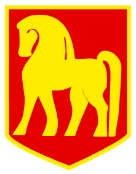 PEDAGOGISK RAPPORT BARNEHAGENavnFødselsnr. (11 siffer)ForesatteBarnehagens navn:TelefonAvdelingen / gruppens navnRapporten er skrevet av:Dato:Gi en beskrivelse av barnets interesser, sterke sider, relasjoner til andre Gi en beskrivelse av barnets interesser, sterke sider, relasjoner til andre Gi en beskrivelse av barnets interesser, sterke sider, relasjoner til andre Gi en beskrivelse av barnets interesser, sterke sider, relasjoner til andre Gi en beskrivelse av barnets interesser, sterke sider, relasjoner til andre Barnets stemme (uttrykk, utsagn, trivsel, mm)Barnets stemme (uttrykk, utsagn, trivsel, mm)Barnets stemme (uttrykk, utsagn, trivsel, mm)Barnets stemme (uttrykk, utsagn, trivsel, mm)Barnets stemme (uttrykk, utsagn, trivsel, mm)Beskriv konkret barnets utfordringer (resultat av barnehagens kartlegging og observasjon. Legg ved kopi av kartleggingene f.eks TRAS som vedlegg)Beskriv konkret barnets utfordringer (resultat av barnehagens kartlegging og observasjon. Legg ved kopi av kartleggingene f.eks TRAS som vedlegg)Beskriv konkret barnets utfordringer (resultat av barnehagens kartlegging og observasjon. Legg ved kopi av kartleggingene f.eks TRAS som vedlegg)Beskriv konkret barnets utfordringer (resultat av barnehagens kartlegging og observasjon. Legg ved kopi av kartleggingene f.eks TRAS som vedlegg)Beskriv konkret barnets utfordringer (resultat av barnehagens kartlegging og observasjon. Legg ved kopi av kartleggingene f.eks TRAS som vedlegg)Hvilke eventuelle tiltak har vært iverksatt? Gi en beskrivelse av disse og effekten av tiltakene.Hvilke eventuelle tiltak har vært iverksatt? Gi en beskrivelse av disse og effekten av tiltakene.Hvilke eventuelle tiltak har vært iverksatt? Gi en beskrivelse av disse og effekten av tiltakene.Hvilke eventuelle tiltak har vært iverksatt? Gi en beskrivelse av disse og effekten av tiltakene.Hvilke eventuelle tiltak har vært iverksatt? Gi en beskrivelse av disse og effekten av tiltakene.Gi en kort beskrivelse av barnegruppen (gruppens størrelse, sammensetning, psykososiale miljø, ekstra ressurs, mm)Gi en kort beskrivelse av barnegruppen (gruppens størrelse, sammensetning, psykososiale miljø, ekstra ressurs, mm)Gi en kort beskrivelse av barnegruppen (gruppens størrelse, sammensetning, psykososiale miljø, ekstra ressurs, mm)Gi en kort beskrivelse av barnegruppen (gruppens størrelse, sammensetning, psykososiale miljø, ekstra ressurs, mm)Gi en kort beskrivelse av barnegruppen (gruppens størrelse, sammensetning, psykososiale miljø, ekstra ressurs, mm)